See olen mina 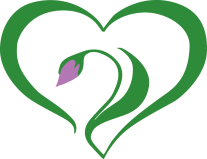 Minu nimi on: ____________________________________________Olen sündinud _____________ ja minu vanus on _______________Milline on minu iseloom praegu – kolm sõna minu iseloomu kirjeldamiseks: ________________________________________________________________________________________________________________________________________________________________Mulle meeldib: ____________________________________________________________________________________________________________________________________________________Mulle ei meeldi ja tekitab pahameelt:___________________________________________________ ________________________________________________________________________________Kuidas sina saad mind lohutada: ____________________________________________________________________________________________________________________________________________________________________________________________________________________Kuidas ma ise ennast lohutan/rahustan: ________________________________________________ ________________________________________________________________________________Need on minu järgmised arengulised sammud: __________________________________________________________________________________________________________________________________________________________________________________________________________Kuidas Sina saad mind nendes aidata: __________________________________________________________________________________________________________________________________Nii tahavad mu vanemad, et sa hoolitseksid minu eest: __________________________________________________________________________________________________________________________________________________________________________________________________Kuupäev:				